A Visit to the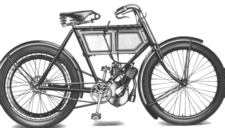 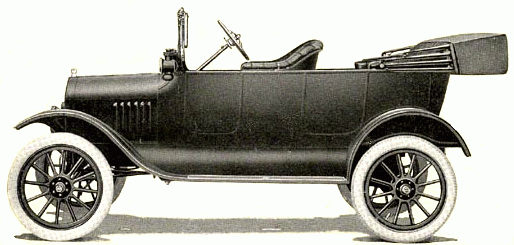 1.	There are lots of different types of transport.  As you go round the museum, point out different vehicles to your teacher or partner.  Put a circle round the vehicles listed below as you spot them.Sedan chair			Electric Rally car		Police carTravelling Chariot  		Penny farthing 			Steam lorryTram	   				Milk Float		 		Hobby horse2.	Have you noticed that vehicles have different kinds of wheels and some have more wheels than others?  In the boxes put the number of wheels that the following vehicles have:Craigievar Express  				Boneshaker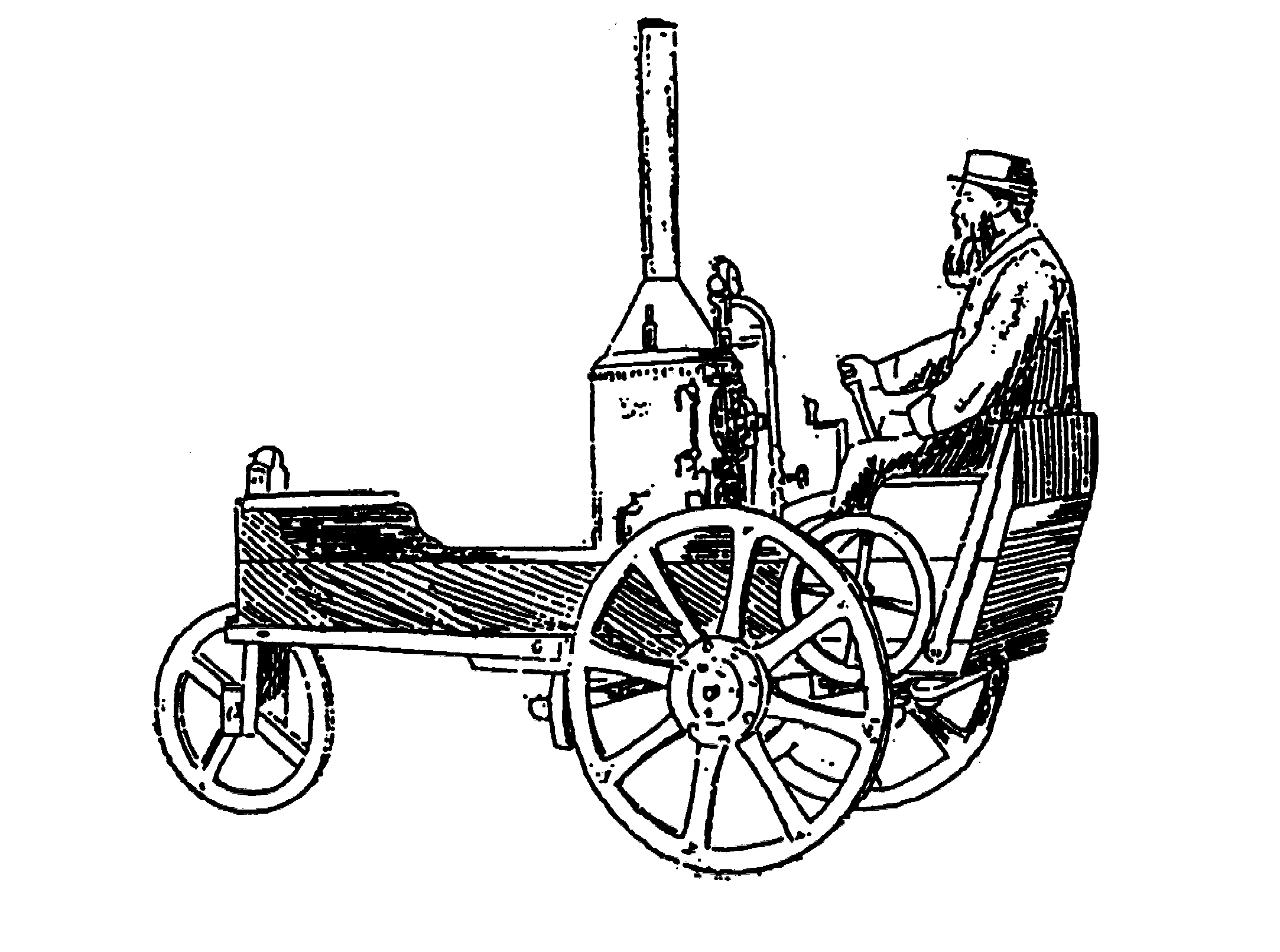 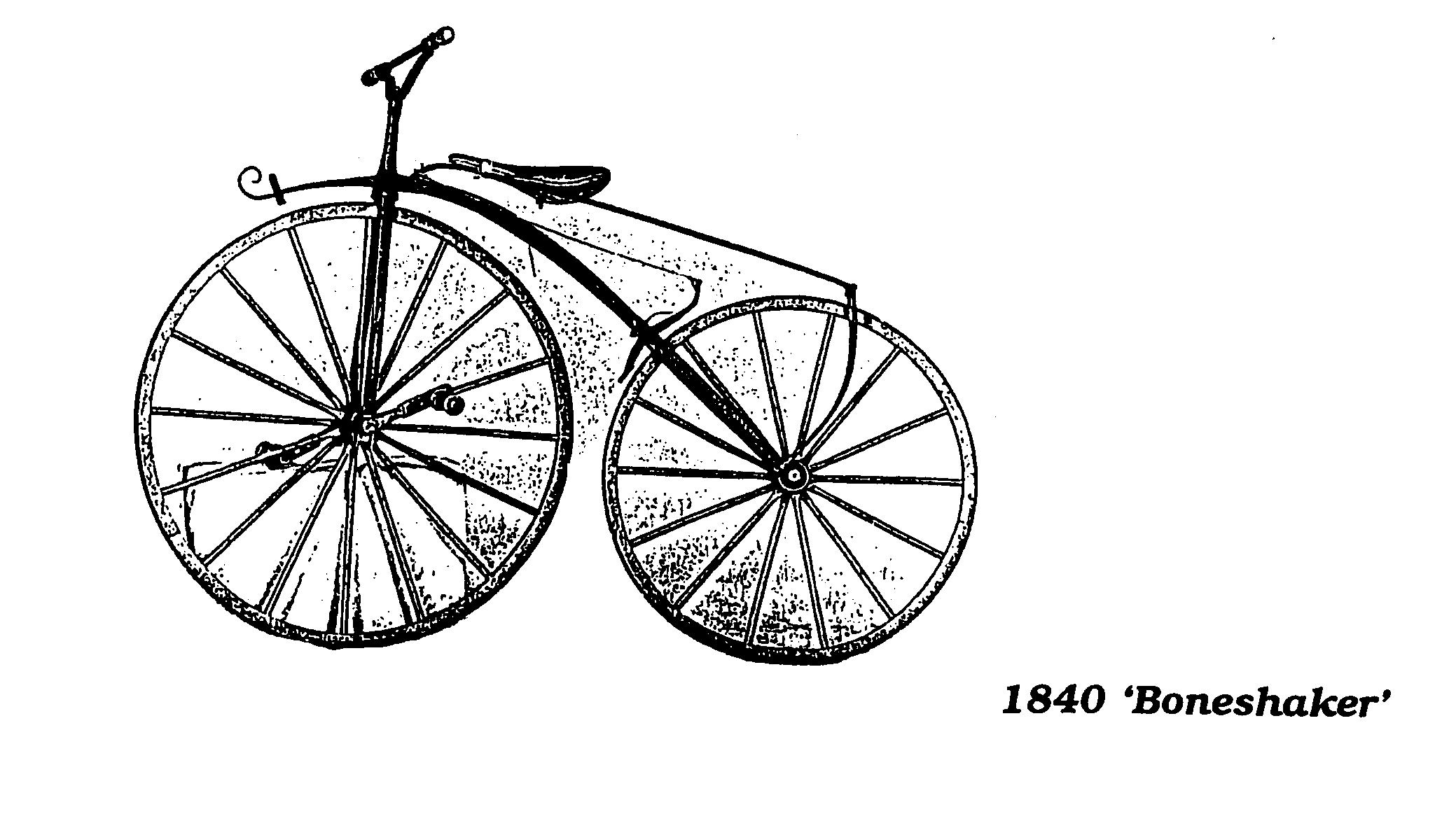 Mack snowplough					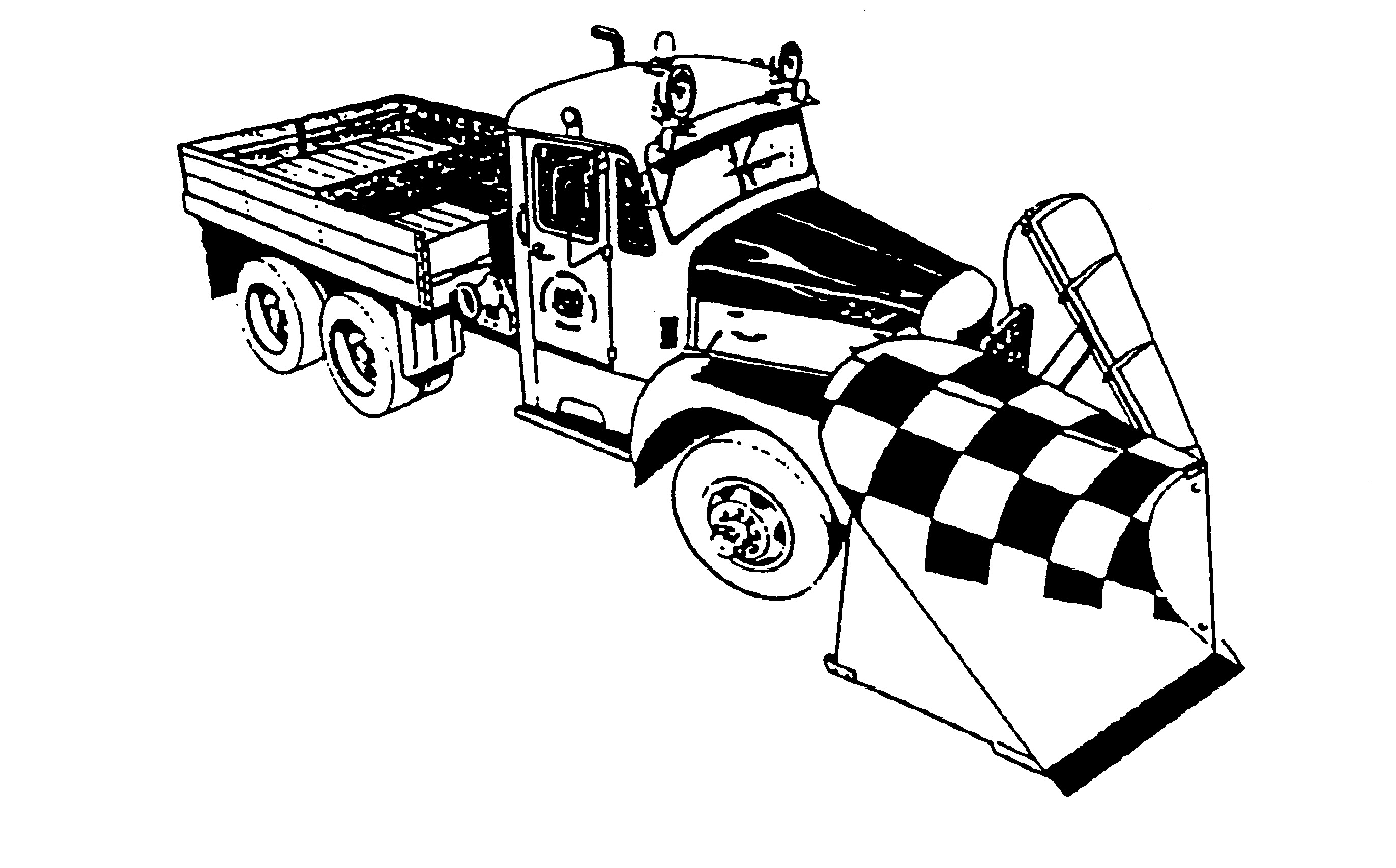 Ner-A-Car3.	Some vehicles have engines to make them go, others don’t.  Find the exhibits below.  Put a circle round those that don’t have engines.‘Hero’ stage coach		Ford Model T 			Penny farthing  tramcar	  	Horse drawn tram		Sedan chair Halley motor lorry		Sentinel steam wagon		Ferrari F404.	Think about the different jobs some vehicles have to do.  Can you find vehicles in the museum that would have had a special job to do?  Tick the boxes as you find the ones below. fire engine					Ice cream tricycle		Brougham carriage					Ford Ecostar5.	Find the caravan in which a travelling family would have lived a long time ago.  Take a look inside.  Where do you think the children would have slept?______________________________________________________6.	Now find the exhibits below and carefully climb aboard them.  Write down underneath each drawing the name of the vehicle.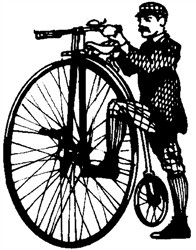 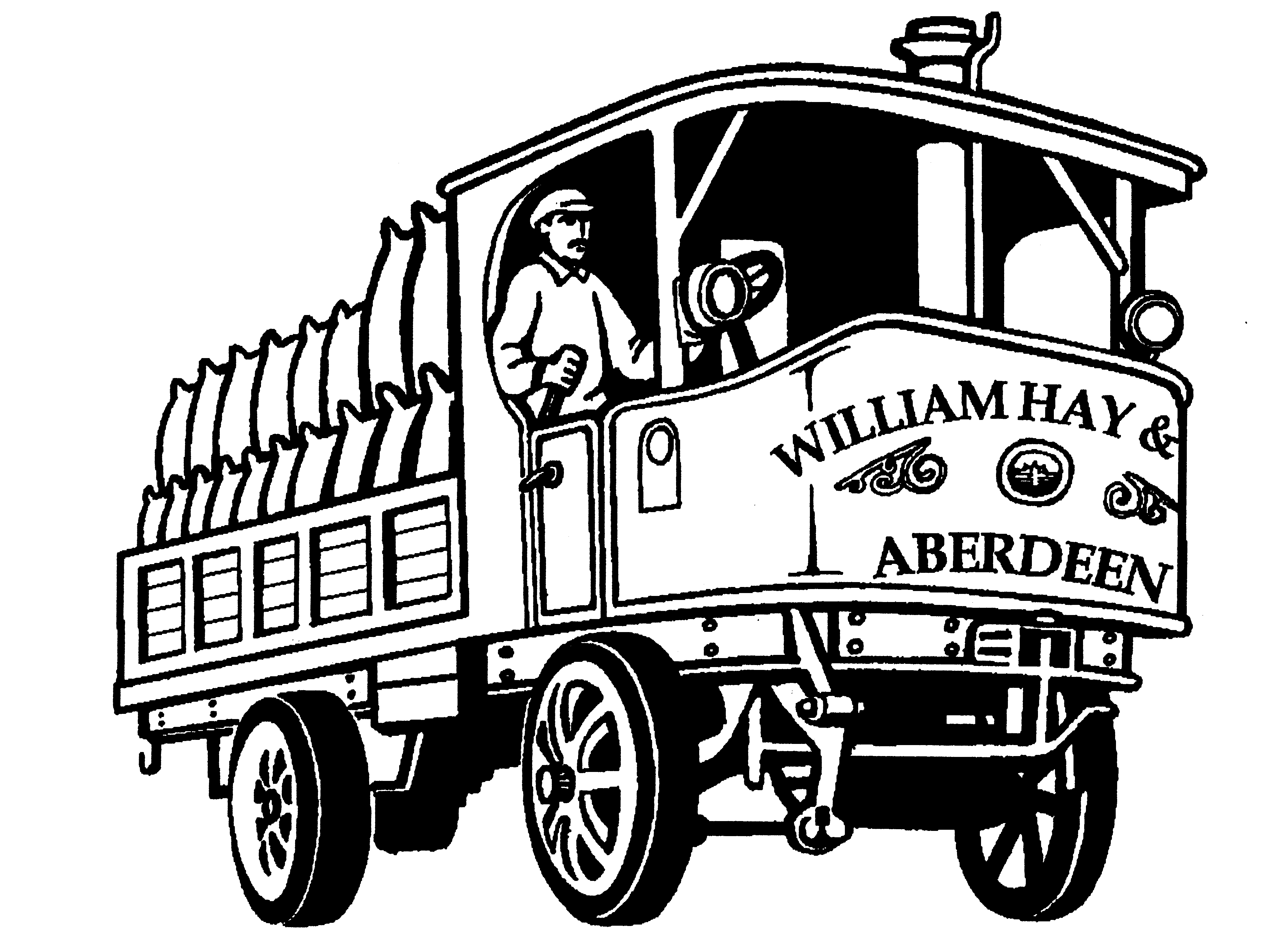 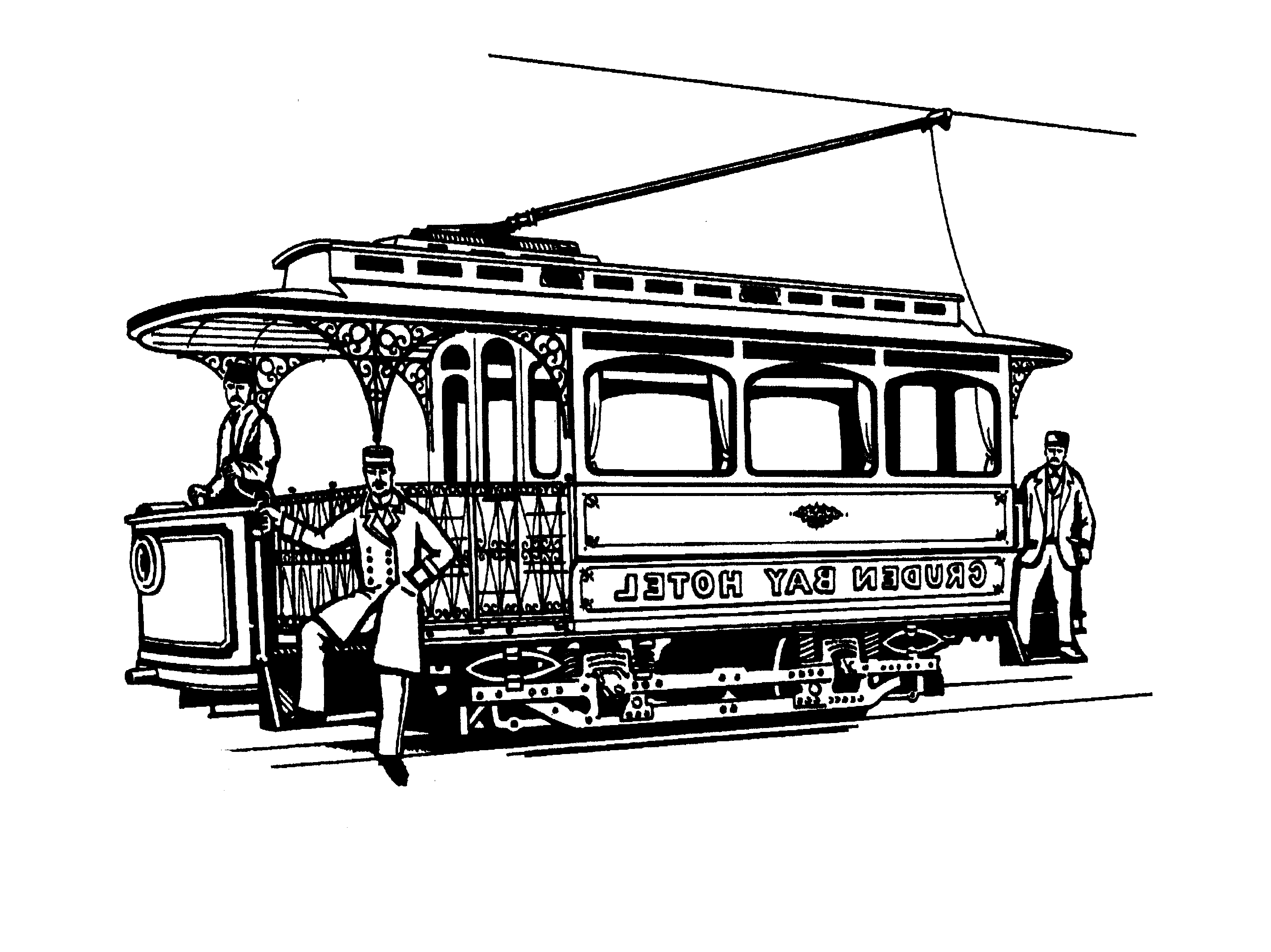 _____________	__________________	  ________________7.	How did you travel to school this morning?  Put a circle round one or more of the following:bus		scooter		bicycle	train		van		motorbikeon foot		car 		tram		lorry		horse carriage	8.	If you could travel to school tomorrow in one of the museum’s vehicles, which one would you choose?______________________________________________________